Застосування ефектівСтворивши і відредагувавши векторні об’єкти, ви можете застосувати до них різні оригінальні ефекти, для отримання більш виразних і красивих графічних документів. Простіше всього використовувати для створення ефектів інтерактивні засоби CorelDRAW 10, однак можна працювати і за допомогою закріплень, що відкриваються командами допоміжного меню, що викликається командою Effects (Ефекти).Перетікання об’єкта в інший і ефект подібностіІнструменти інтерактивних ефектів згруповані в допоміжній панелі інструменту “Interactive Blend Tool” в панелі Toolbox (Графіка) (Мал. 1).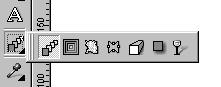 Рис. 1. Панель інтерактивних інструментів для створення ефектівМи опишемо всі ці інструменти і почнемо з ефекту перетікання одного об’єкта в інший. Цей ефект дозволяє плавно простежити перехід від одного об’єкта до іншого через серію проміжних форм. Перетікання може бути виконане як найкоротшим шляхом, так і за заданою кривою. Перетікання може бути задано між об’єктами з різними контурами і заливкою, а також між відкритою кривою і замкнутим об’єктом. З інструментом “Restangle Tool” створіть квадрат. Нагадуємо, що для створення правильної фігури слід тримати натиснутою клавішу Ctrl. Клацніть мишею на білому кольорі на панелі, щоб зафарбувати створений квадрат. За допомогою інструмента “Ellipse Tool” створіть коло і зафарбуйте його чорним кольором. Виберіть інструмент “Interactive Blend Tool” панелі Toolbox (Графіка) і встановіть покажчик миші на вільному місці робочої області. Покажчик миші прийме вигляд. Так як під покажчиком немає об’єкта, Перетікання неможливо. Підведіть покажчик миші до квадрату, і покажчик зміниться. Натисніть кнопку миші, і, не відпускаючи її, встановіть покажчик миші на колі. Крім того, на екрані з’являться контури майбутнього перетікання і сполучна лінія з елементами управління, звана вектором настройки перетікання. Відпустіть кнопку миші, і перетікання з одного об’єкта в інший буде намальованоІснує безліч засобів для редагування перетікання. Розглянемо деякі з них. Встановіть в поле “Number of steps offset between blend shaped” панелі Property Bar (Панель властивостей) число кроків рівним 10. При перетікання буде намальовано десять проміжних фаз. В поле введіть значення повороту 180 градусів. Тепер при перетікання об’єкт буде одночасно повертатися навколо своєї осі. Тепер об’єкти перетікають по дугоподібної кривої. Зверніть увагу на лінію, що сполучає два об’єкти. Два трикутника, розташовані посередині лінії, управляють швидкістю змін при перетікання. Один трикутник відповідає за швидкість зміни форми, а другий-за швидкість зміни кольору. Чим ближче трикутник до об’єкта, тим швидше зміняться форма та колір об’єкта. У звичайному стані обидва трикутника пов’язані один з одним і пересуваються по сполучної лінії разом. Щоб з’явилася можливість пересунути трикутники по-різному, треба двічі клацнути мишею на одному з трикутників. Повторний подвійне клацання поверне режим пов’язаного пересування.Двічі клацніть мишею на одному з трикутників керуючого вектора. Перетягніть обидва трикутника в різні боки, щоб змінити об’єкт перетікання. У нашому прикладі перетікання має переважно чорний колір і форму квадрата. Клацніть на жовтому кольорі в палітрі, і перетікання буде залито однорідним жовтим кольором. Натисніть кнопку в панелі Property Ваг (Панель властивостей). Тепер перетікання має всі кольори веселки. Розташувати перетікання можна також уздовж довільної кривої. За допомогою інструмента “Freehand Tool” намалюйте криву, яка з’єднує квадрат і круг. Для більшої наочності сильно зігніть її вправо і вгору. Виберіть інструмент “Intractive Blend Tool” в панелі Toolbox (Графіка) і клацніть мишею на перетікання, щоб виділити його. Натисніть кнопку “Shape Tool” в панелі Property Bar (Панель властивостей). Поруч з кнопкою з’явиться допоміжне меню. Виберіть команду New Path (Новий шлях) у допоміжному меню. Покажчик миші прийме інший вигляд. Клацніть мишею на щойно створеної кривої. Тепер перетікання відбувається уздовж кривої.Ефект перетікання особливо красиво виглядає при використанні градієнтної заливки одним або обома об’єктами. При використанні текстури або візерунку перетікання заливки не відбувається. Ефект подібності схожий на перетікання, але подібність застосовується до одного об’єкту. Будується його зменшена або збільшена копія і відбувається перетікання об’єкта в копію. Створіть п’ятикутник. Виберіть інструмент “Intractive Countayr Tool “в допоміжній панелі інтерактивних інструментів. Підведіть покажчик миші до контуру п’ятикутника. Покажчик прийме інший вигляд. Натисніть кнопку миші, і не відпускаючи її, перемістіть миша ближче до центру об’єкта. На екрані з’явиться вектор настройки ефекту подібності та зменшена копія п’ятикутника. Відпустіть кнопку миші, і до об’єкту буде застосований ефект подібностіКлацніть мишею на чорному кольорі в палітрі, щоб зафарбувати вихідний об’єкт. Виберіть білий колір в полі заливки, панелі Property Bar (Панель властивостей). Тепер кожен проміжний контур зафарбований своїм кольором.За допомогою інших керуючих елементів панелі Property Bаг (Панель властивостей) ви можете встановити кількість, ширину і колір проміжних форм. Можна налаштувати ефект і за допомогою редагування вектора ефекту